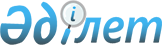 Об определении мест для размещения агитационных печатных материаловПостановление акимата Аккольского района Акмолинской области от 7 июля 2021 года № А-7/194. Зарегистрировано в Министерстве юстиции Республики Казахстан 7 июля 2021 года № 23334.
      В соответствии с пунктом 6 статьи 28 Конституционного Закона Республики Казахстан "О выборах в Республике Казахстан", пунктом 2 статьи 31 Закона Республики Казахстан "О местном государственном управлении и самоуправлении в Республике Казахстан", акимат Аккольского района ПОСТАНОВЛЯЕТ:
      1. Определить совместно с Аккольской районной территориальной избирательной комиссией места для размещения агитационных печатных материалов, согласно приложению к настоящему постановлению.
      2. Признать утратившим силу постановление акимата Аккольского района "Об определении мест для размещения агитационных печатных материалов и предоставлении кандидатам помещений для встреч с избирателями" от 11 марта 2019 года № А-3/67 (зарегистрировано в Реестре государственной регистрации нормативных правовых актов за № 7107).
      3. Настоящее постановление вводится в действие по истечении десяти календарных дней после дня его первого официального опубликования.
      "СОГЛАСОВАНО" Места для размещения агитационных печатных материалов
      Сноска. Приложение - в редакции постановления акимата Аккольского района Акмолинской области от 17.07.2023 № А-7/143 (вводится в действие по истечении десяти календарных дней после дня его первого официального опубликования); 
					© 2012. РГП на ПХВ «Институт законодательства и правовой информации Республики Казахстан» Министерства юстиции Республики Казахстан
				
      Аким Аккольского района

А.Каиржанов

      Аккольской районнойтерриториальной избирательной комиссией
Приложение к постановлению
Акимата Аккольского района
Акмолинской области
от 30 декабря 2022 года
№ А-12/304
№
Наименование населенного пункта
Места для размещения агитационных печатных материалов
1
город Акколь
улица Талгата Бигельдинова 8, перед зданием коммунального государственного учреждения "Общеобразовательная школа № 3 имени Жайыка Бектурова города Акколь отдела образования по Аккольскому району управления образования Акмолинской области".
1
город Акколь
улица Әл-Фараби, 10, перед зданием коммунального государственного учреждения "Общеобразовательная школа № 1 имени Исакова Петра Михайловича, Героя Советского Союза города Акколь отдела образования по Аккольскому району управления образования Акмолинской области".
1
город Акколь
улица Маншук Маметовой, 15, перед зданием коммунального государственного учреждения "Общеобразовательная школа № 2 города Акколь отдела образования по Аккольскому району управления образования Акмолинской области".
1
город Акколь
улица Сагадата Нурмагамбетова, 71, перед зданием государственного коммунального казенного предприятия "Районный дом культуры" при отделе культуры и развития языков Аккольского района.
1
город Акколь
улица Сагадата Нурмагамбетова, 174, перед зданием коммунального государственного учреждения "Аккольская детско-юношеская спортивная школа" управления физической культуры и спорта Акмолинской области.
1
город Акколь
улица Сагадата Нурмагамбетова, 144, перед зданием "Культурно-досуговый центр в городе Акколь" при государственном коммунальном казенном предприятии "Районный дом культуры".
1
город Акколь
улица Абай, 6, перед зданием коммунального государственного учреждения "Общеобразовательная школа № 4 города Акколь отдела образования по Аккольскому району управления образования Акмолинской области".
2
Аккол орман шаруашылыгы
улица Мектеп, 22, перед зданием коммунального государственного учреждения "Основная средняя школа имени Мичурина Аккол орман шаруашылыгы отдела образования по Аккольскому району управления образования Акмолинской области".
3
село Радовка
улица Орталык, 10, перед зданием бывшей начальной школы.
4
село Азат
улица Алаш, 4, перед зданием коммунального государственного учреждения "Общеобразовательная школа села Азат отдела образования по Аккольскому району управления образования Акмолинской области".
5
село Кына
улица Болашак, 11, перед зданием коммунального государственного учреждения "Общеобразовательная школа села Кына отдела образования по Аккольскому району управления образования Акмолинской области".
6
село Карасай
улица Магжана Жумабаева, 6/1, перед зданием коммунального государственного учреждения "Общеобразовательная школа села Карасай отдела образования по Аккольскому району управления образования Акмолинской области".
7
село Сазды булак
улица Ыбырая Алтынсарина, 1/1, перед зданием коммунального государственного учреждения "Общеобразовательная школа села Сазды булак отдела образования по Аккольскому району управления образования Акмолинской области".
8
село Домбыралы
улица Азат, 21, перед зданием коммунального государственного учреждения "Общеобразовательная школа имени Горького села Домбыралы отдела образования по Аккольскому району управления образования Акмолинской области".
9
село Кенес
улица Женис, 27, перед зданием коммунального государственного учреждения "Общеобразовательная школа села Кенес отдела образования по Аккольскому району управления образования Акмолинской области".
10
село Малый Барап
улица Шакарим Кудайбердиева, 9, перед зданием коммунального государственного учреждения "Основная средняя школа села Малый Барап отдела образования по Аккольскому району управления образования Акмолинской области".
11
село Наумовка
улица Ыбырая Алтынсарина, 19, перед зданием Наумовского сельского дома культуры государственного коммунального казенного предприятия "Районный дом культуры" при отделе культуры и развития языков Аккольского района.
12
село Кемеркол
улица Мектеп, 1, перед зданием коммунального государственного учреждения "Начальная школа села Кемеркол отдела образования по Аккольскому району управления образования Акмолинской области".
13
село Орнек
улица Даулетбая Ахметжанова, 34, перед зданием коммунального государственного учреждения "Общеобразовательная школа села Орнек отдела образования по Аккольскому району управления образования Акмолинской области".
14
село Новорыбинка
улица имени Павла Савельевича Стрельцова, 12, перед зданием Новорыбинского сельского дома культуры государственного коммунального казенного предприятия "Районный дом культуры" при отделе культуры и развития языков Аккольского района.
15
село Курылыс
улица Болашак, 1, перед зданием коммунального государственного учреждения "Основная средняя школа села Курылыс отдела образования по Аккольскому району управления образования Акмолинской области".
16
село Караозек
улица Ардагерлер, 14, перед зданием коммунального государственного учреждения "Основная средняя школа имени Айтпая Кусаинова села Караозек отдела образования по Аккольскому району управления образования Акмолинской области".
17
село Жалгызкарагай
улица Орталык, 19, перед зданием коммунального государственного учреждения "Общеобразовательная школа имени Кирдищева села Жалгызкарагай отдела образования по Аккольскому району управления образования Акмолинской области".
18
село Тастыадыр
улица Алии Молдагуловой, 13, перед зданием магазина.
19
село Енбек
улица Бейбитшилик, 37, перед зданием культурно-спортивного комплекса государственного коммунального казенного предприятия "Районный дом культуры" при отделе культуры и развития языков Аккольского района. 
20
село Рамадан
улица Бейбитшилик, 18, перед зданием коммунального государственного учреждения "Основная средняя школа села Рамадан отдела образования по Аккольскому району управления образования Акмолинской области".
21
село Табигат
улица Жумабека Ташенова, 7, квартира 2, перед зданием жилого помещения.
22
село Урюпинка
улица Кенесары, 66, перед зданием Урюпинского сельского дома культуры государственного коммунального казенного предприятия "Районный дом культуры" при отделе культуры и развития языков Аккольского района.
23
село Мереке
улица Мухтара Ауэзова, 19, перед зданием бывшей начальной школы
24
село Малоалександровка
улица Ыбырая Алтынсарина, 10, перед зданием сельского клуба
25
село Амангельды
улица Ыбырая Алтынсарина, 2, перед зданием коммунального государственного учреждения "Основная средняя школа села Амангельды отдела образования по Аккольскому району управления образования Акмолинской области".
26
село Талкара
улица Болашак, 1, перед зданием коммунального государственного учреждения "Основная средняя школа села Талкара отдела образования по Аккольскому району управления образования Акмолинской области".